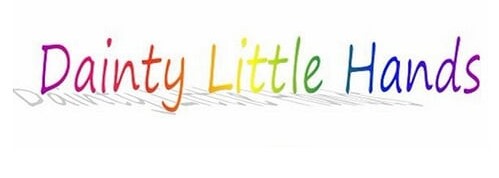 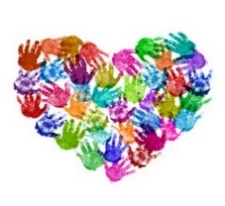 Ill or Injured Children: Quick FactsIn the case of an accident or illness an agreed accident or illness procedure should be followed which includes immediately summoning the nearest first aider. The provider should implement a strict policy that children who are unwell should be kept at home. Those with a temperature and other specific signs and symptoms of illness should be excluded until they are better, for 48 hours in the case of diarrhea or vomiting. Where two or more cases of an infection occur, such as an outbreak of diarrhea or vomiting, the provider should obtain expert advice and investigate the outbreak. Staff should have an up-to-date immunisation record, including polio. Immunisation is the safest and most effective way of protecting children against serious infectious diseases and it is strongly recommended that all children should be fully immunised. Escherichia coli, commonly known as E.coli, is a bacteria naturally found in the intestines of man and animals which can cause serious gastro-intestinal infections. In England, Ofsted must be informed immediately wherever a serious injury or accident involves a child. 